ЖУРНАЛ ВКЛЮЧЕН В РОССИЙСКИЙ ИНДЕКС НАУЧНОГО ЦИТИРОВАНИЯ (РИНЦ)!!!ТРЕБОВАНИЕ К ОФОРМЛЕНИЮ СТАТЕЙ1. Файл с текстом статьи должен иметь расширение *.doc или *.docx. Разметка страницы: поля со всех сторон 2 см, ориентация книжная, формат А4. Текст набирается шрифтом Times New Roman, размер (кегль) 14, абзацный отступ 1,25 см, межстрочный интервал полуторный с использованием автоматической расстановки переносов. Страницы должны быть пронумерованы (внизу страницы, выравнивание по центру).ВНИМАНИЕ!!!Если автор желает ограничиться электронной версией журнала, стоимость публикации одной страницы составит 100 руб. Экземпляр высылается автору на электронную почту. Просим уточнять данную информацию при подаче заявки на публикацию. Данные материалы также подлежат размещению на сайте НЭБ!ПРИМЕР ОФОРМЛЕНИЯ СТАТЬИУДК 33.502.338Региональные аспекты развития системы управления экологизации производственной сферы как неотъемлемая часть экономики природопользованияПетрова Анастасия СергеевнаАспирантка, ФГБОУ ВПО «ЮФУ»Аннотация. В статье представлены современные аспекты развития системы государственного регулирования производственной сферы. ………..Ключевые слова: экологизация производственной сферы, развитие экологизации, ……….. Regional development aspects of a management system production sphere ecology as an integral part of the wildlife management systemА.S. PetrovaAbstractIn the article modern aspects of development of system of state regulation of production sphere are presented. …………...Key words: production sphere ecology, development of ecology, state regulation of production sphere ecology……………ТЕКСТ СТАТЬИ!Список использованных источников1. Фаюстов А. А. Модельный закон – основа для разработки новой редакции Федерального закона «Об отходах производства и потребления»/ Фаюстов А. А. //ТБО. 2009.-№6.-С. 49.2. Косякова И.И. Курс на экологию. / Косякова И.И. //Кадровик. Кадровый менеджмент. 2007 - № 3. С. 10Сведение об авторе.Петрова Анастасия Сергеевна Аспирант ФГБОУ ВПО «Южный федеральный университет». Почтовый адрес: 344000 г. Ростов-на-Дону, ул. Менжинского 1 кв. 54.Email: Ivanov@yandex.ru , Тел. 8-123-456-67-89Версия журнала : Почтовая или электроннаяКонтактные лица: Алагаева Кавсарат Юсуповна, Тихонова Жанна Сергеевна                    тел. 8 (863) 279-58-04, +79381184468, +7 951 528 22 82.Е-mail:  zametki.prioritet@yandex.ruОплата за публикацию статьи осуществляется по следующим реквизитам:Получатель: ООО «ПРИОРИТЕТ»ИНН 6161069692, КПП 616101001, Р/с № 40702-810-1-0000-0019749Банк получателя: ОАО КБ «Центр-инвест», БИК 046015762, К/с 30101810100000000762Назначение платежа: за издание и пересылку журнала, ф.и.о. (ОБЯЗАТЕЛЬНО УКАЗАТЬ)Оплату за публикацию также можно осуществить на карту Сбербанка:№ карты 4276 8520 1429 0756Получатель (Тихонова Жанна Сергеевна)Дополнительные реквизиты карты: р/с 40817810252091453503,  БИК 046015602, к/с 30101810600000000602Оплата публикации составляет 650 руб. за первые 4 страницы, цена последующей страницы 135 руб. ОБЪЕМ СТАТЬИ НЕ МЕНЕЕ 4-Х СТРАНИЦСтатьи и копия платежного документа должны поступить не позднее 18 сентября 2015г. Выпуск номера журнала – сентябрь, рассылка –первая половина октября 2015г.Стоимость дополнительного экземпляра журнала - 450 руб.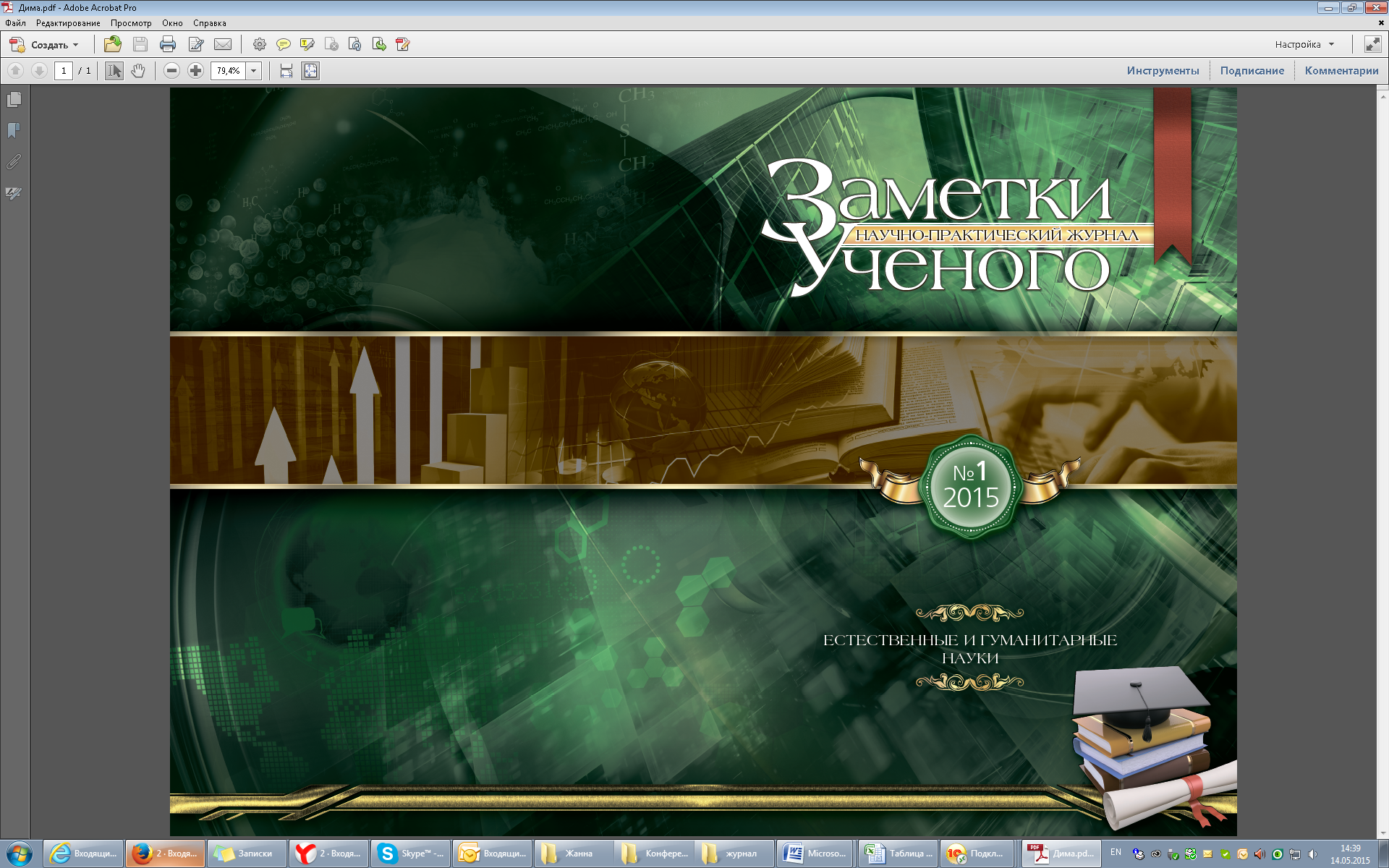 НАУЧНО-ПРАКТИЧЕСКИЙ ЖУРНАЛ«заметки ученого»г. Ростов-на-донуЖурнал включает два раздела: гуманитарные и естественные науки.Языки: русский, английский, немецкий, французский.Журнал адресован преподавателям, магистрантам, аспирантам, студентам вузов и колледжей, а также всем, кто интересуется проблемами современной науки.В отдельный список реферируемых изданий (журналы ВАК) журнал не входит. Все статьи, учитываются ВАК как печатный труд при защите диссертационных работ и получении ученого звания.